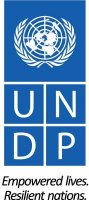 Date: March 14, 2019Terms of ReferenceTerminal Evaluation Renewable energy for rural livelihood GOVERNMENT OF NEPAL and UNITED NATIONS DEVELOPMENT PROGRAMME INTRODUCTIONIn accordance with UNDP and GEF M&E policies and procedures, all full and medium-sized UNDP supported GEF financed projects are required to undergo a terminal evaluation upon completion of implementation. These terms of reference (TOR) sets out the expectations for a Terminal Evaluation (TE) of the Renewable Energy for Rural Livelihood Project (PIMS #4522).The essentials of the project to be evaluated are as follows: Project Summary TableObjective and ScopeThe Renewable Energy for Rural Livelihood (RERL) is funded by the Global Environmental Facility (GEF) and the United Nations Development Programme (UNDP). RERL is developed as an integral part of Alternative Energy Promotion Centre (AEPC)’s National Rural and Renewable Energy Programme (NRREP) and thus, assists in fulfilling its ambitious targets. AEPC and donors have adopted a single programme framework. NRREP represents the collective baseline activities in the country on renewable energy. The specific Renewable Energy (RE) related components of that programme, particularly on Mini/Micro Hydro and large solar PV systems are included in the GEF-UNDP RERL project baseline activities. The main objective of RERL is to support AEPC to remove barriers for scaling up promotion of less disseminated renewable energy systems such as mini hydro, large micro hydro and large solar PV systems. RERL intends to provide incremental support to NRREP by providing technical assistance for developing sustainable implementation modalities. The core strategies of RERL with an emphasis on demonstration projects, private sector involvement for financing and attainment of financial sustainability through promotion of productive energy uses of renewable energy are driven towards the following specific four Outcomes: Outcome 1: RERL is focusing on strengthening the legal, institutional and policy environment for renewable energy promotion in the country. It is ensuring a private sector investment friendly policy for PPP model, supporting district development process by integrating larger systems in their planning process, providing training /orientation to government officials and relevant stakeholders on planning and policies. It is expected that removing barriers in policy and institutional arrangements will help promote mini hydro and large solar PV systems by attracting private investment. Outcome 2: To demonstrate financial attractiveness and technical viability of larger RE systems. RERL is planning to promote mini hydro, mini grid and large solar PV demonstration projects in different parts of the country. Once demonstration projects are completed, it is expected that the private sector will be encouraged to investing in renewable energy in rural areas and will be willing to develop projects that will benefit rural population with access to modern energy systems. Outcome 3: To enhance the availability of RE financing through establishing financing instruments for manufacturers and developers and ensuring sustainability, RERL is supporting Central Renewable Energy Fund (CREF) to develop innovative financing mechanism such as soft credit, credit guarantee, credit  insurance and vendor financing to reduce the risks of the BFIs to invest in RE projects. One of the major reasons for lack of private investment in RE sector is low return and the project recognizes the importance of promoting productive use of electricity to enhance financial sustainability of RE investment which will increase utilization of electricity and thereby revenue. In addition, RERL is also supporting women and marginalized communities to benefit from electricity by establishing enterprises and income generating activities. Outcome 4: For sustainability, enhancing technical capacities and skills for the related technologies at different levels is required. RERL is supporting capacity building for design and manufacture of mini hydro and large solar systems and capacity for installation, management and operation of these technologies. Besides, RERL is supporting to develop capacity of AEPC and other relevant government officials to promote sustainable RE systems. Implementation arrangements of the Project: RERL has been considered as an integral part of AEPC/NRREP from its inception and is being implemented by the Alternative Energy Promotion Centre (AEPC) of Nepal under Ministry of Energy, Water Resources and Irrigation, MoEWRI (after the post elections restructuring of the government in 2018). NRREP Project Steering Committee used to be the apex decision-making body for the overall programme management, which was chaired by the Secretary of the then-Ministry of Population and Environment (MoPE) and UNDP participates as a member. However, after the phasing out of external development partner support in NRREP in 2017, RERL Project Board has been the decision-making body for the project.In the RERL implementation arrangement, UNDP serve as the GEF Executing Agency for the Project and is responsible for providing General Management support through the Country Office. AEPC/MoEWRI and UNDP are responsible for jointly monitoring and evaluating all project activities. Since the beginning of RERL project, the PEB chaired by the Executive Director of AEPC held 18 regular meetings. Apart from managerial and financial oversight and operational support, UNDP substantively contributes through its participation in PEB meetings, project exchange events, monitoring of project activities and conducting financial audits, promoting synergy with other UNDP supported programmes such as Micro Enterprise Development Programme (MEDEP), coordinating with UNDP/GEF advisor to ensure and providing inputs to various studies conducted by the project. The performance of RERL is monitored and assessed according to the goals defined and agreed in the annual work plans, which are based on project Result Resource Framework. The Executive Director of the AEPC serves as the National Project Director (NPD) of RERL Project. The NPD is responsible for overseeing overall project implementation and ensuring that the project objective and outcomes are achieved. The NPD is also responsible for coordinating with NRREP PSC with regards to maintaining synergy in achievement of results, exchange of knowledge and expertise from RERL to NRREP.  The RERL project is led by a National Programme Manager (NPM) who reports to NPD and provides expert technical guidance to RERL team and ensures that the RERL project outcomes are met.The NPM is supported by RERL project team. The members of the project team are assigned to different NRREP components such as micro-mini hydro, solar, end-use promotion and financing, and report to NPM and AEPC/NRREP Component Managers. Additionally, positions of ‘Policy and Institutional Strengthening’ Expert and Large Micro Hydro Expert were made long-term at the time of Project Inception workshop, and resource person was brought on-board in early 2015.  As such, the management arrangement follows the structure of Project document and the overall effectiveness of the current management arrangements has been satisfactory. EVALUATION CONTEXT  	RERL was operational after the GoN and UNDP signed the project document in July 2014. The inception workshop was organized in December 2014. Following the major earthquakes of April/May 2015 and hundreds of aftershocks that caused large scale destruction in 14 districts of central Nepal,  some of the project interventions were aligned as part of the Relief and Rehabilitation Package based on  renewable energy solutions for the affected communities and individuals. The Project is close to the end of its implementation cycle and will be operationally closed by end of July 2019. Mid Term Review (MTR) of Project was completed in January 2017 which rated project as a ‘Moderately Satisfactory’. The MTR had given six recommendations as listed below:Finalize the Renewable Energy PolicyFocus attention towards achieving the financial closure of various mini-hydro projects in the pipeline and expedite financial closure of Tara Khola on priorityProvide TA support to leverage ADB and KfW funds for RE projectsProvide innovative solutions and value-added services to increase the demand of electricityEnhance information dissemination and awareness creationDiscuss the GoN priorities for the RE sector for next 5 yearsBased on the recommendations of MTR and project priority, RERL/AEPC has devised strategies and activities and aligned the Exit Strategy to address the overarching thrust of sustainability. As the project is completing its implementation cycle, a Terminal Evaluation (TE) is planned to be undertaken.  The TE will be conducted according to the guidance, rules and procedures established by UNDP and GEF as reflected in the UNDP Evaluation Guidance for GEF Financed Projects.  The objectives of the evaluation are to assess the achievement of project results, and to draw lessons that can both improve the sustainability of benefits from this project, and aid in the overall enhancement of UNDP programming.EVALUATION APPROACH aND METHODAn overall approach and method for conducting project terminal evaluations of UNDP supported GEF financed projects has developed over time. The evaluator is expected to frame the evaluation effort using the criteria of relevance, effectiveness, efficiency, sustainability, and impact, as defined and explained in the UNDP Guidance for Conducting Terminal Evaluations of UNDP-supported, GEF-financed Projects.  A set of questions covering each of these criteria have been drafted and are included with this TOR (Annex C) The evaluator is expected to amend, complete and submit this matrix as part of an evaluation inception report, and shall include it as an annex to the final report.  The evaluation must provide evidence‐based information that is credible, reliable and useful. The TE team is expected to follow a participatory and consultative approach ensuring close engagement with government counterparts, in particular the GEF operation focal point, UNDP Country Office, project team, UNDP GEF Technical Adviser based in the region and key stakeholders. The TE team is expected to conduct a field mission to Rukum, Nawalparsi and Dhading districts or Baglung, Chitwan, Tanahu and Nuwakot districts, including the project sites as mentioned in the list below:Option 1: (tentative 5 nights)Simrutu Mini Hydro Project (200kW), RukumCommercially Operated Simli Micro Hydro Project (29kW), RukumEnergy for Health, Rukum SNV (TBC)1 MW Captive Solar Plant at MK Paper Mill, Nawalparasi Solar pumping, Nawalparasi Sana Kishan Cooperative or DhadingOption 2: (tentative 5 nights)Tara Khola Mini Hydro Project (382kW), BaglungMicro Hydro Productive Energy Use, Kharbang BaglungVendor financing Solar Pumping Systems in Bharatpur, Chitwan Dubung Solar Mini Grid Project, TanahuGrid Connected Syaurebhumi Micro Hydro Project (23kW), NuwakotInterviews will be held with the following organizations and individuals at a minimum:PEB Members Ministry of Energy, Water Resources and Irrigation (Mr. Sagar Goutam, Under Secretary)Ministry of Finance (Mr. Ashish Aryal, Section Officer)Nepal Micro Hydro Development Association (Mr. Krishna P. Devkota, President) Association of District Coordination Committees of Nepal (Mr. Krishna Chandra Neupane, Executive Secretary General)Alternative Energy Promotion Centre (AEPC)Senior officials (Mr. Madhusudhan Adhikari, Executive Director, Mr. Nawaraj Dhakal, Director and Mr. Mukesh Ghimire, Senior Officer Planning)Community Electrification Sub Component (Mr. Rana Bahadur Thapa, Component Manager)Solar Energy Sub Component (Mr. Chaitanya Chaudhary, Component, Manager)Productive Energy Use Component (Mr. Sundar Bahadur Khadka, Component Manager)Gender Equality and Social Inclusion Unit (Ms. Parbata Bhatta, GESI Expert)Monitoring and Evaluation Unit (Dr. Kundan Majgaiya, M&E Unit Head) Partner Banks and Financial Institutions Central Renewable Energy Fund (Mr. Manu Binod Aryal, Secretariat Head) Nepal Investment Bank (Ms. Shobha Shrestha and Mr. Bijendra Suwal, Executive Operations Officer)Civil Bank (Mr. Yuba Raj Guragain, Country Head - Micro Banking)Other related AEPC projects South Asia Sub-Economic Cooperation (Dr. Narayan Adhikari, Project Manager) Renewable Energy for Rural Areas (Mr. Christian Ledke, Chief Technical Advisor)Clean Start (Mr. Prem Subedi, Energy Finance Expert, Ex Clean Start Project)Nepal Mini Grid Project (Mr. Santosh Rai, Project Manager)Local governments (minimum 2 Rural Municipalities) Triveni Rural Municipality, Rukum Tara Khola Rural Municipality, BaglungDonor partners working in the RE sectorKreditanstalt für Wiederaufbau (Mr. Niraj Subedi, Energy Sector Specialist)Asian Development Bank (Mr. Pushkar Manadhar, Project Officer Energy)Department for International Development (Mr. Manoj Khadka, Renewable Energy Advisor)Private sectorHydro Energy Concern (Mr. Bir Bahadur Ghale, CEO) Techno Village P. Ltd. (Mr. Shreeram Devkota, CEO)Suryodaya Urja P. Ltd. (Mr. Nabin Bhujel, CEO) National/International Non-Governmental OrganizationsWinrock International Nepal (Ms. Resha Piya, Senior Programme Officer)Practical Action Nepal (Ms. Puja Sharma, Head of Energy Programme) People, Energy and Environment Development Association (Mr. Biraj Gautam, Chief Executive Officer and Mr. Kimon Silwal, Electrical Engineer)Key experts and consultants in the subject area, Mr. Suman Basnet, Consultant ExpertMr. Vishwa Bhusan Amatya, Renewable Energy Expert, former Head of Practice, Practical ActionDr. Indira Shakya, Energy and Gender Expert, Mr. Surendra Bhakta Mathema, Immediate Past President of Nepal Micro Hydropower Development AssociationMr. Ram Prasad Dhital, former Executive Director, AEPCOther local project stakeholders, CBOs, etc. The list of stakeholders is given in Table 1.The TE team shall review all relevant sources of information including documents prepared during the preparation phase (i.e. PIF, UNDP Initiation Plan, UNDP Environmental & Social Safeguard Policy, the Project Document, project reports including Annual Project Review/PIRs, Mid Term Review (MTR) report, project budget revisions, national strategic and legal documents, Project databases, M&E framework, M&E Plans and any other materials that the team considers useful for this evidence-based review). A list of documents that the project team will provide to the evaluator for review is included in Annex B of this Terms of Reference. The team will review the baseline GEF focal area Tracking Tool submitted to the GEF at CEO endorsement, and the CCA Tracking Tool that must be completed before the TE field mission begins.  The TE team is expected to follow a participatory and consultative approach ensuring close engagement with Project team, government counterparts, in particular the GEF operational focal point, UNDP Country Office, project team, UNDP GEF Regional Technical Adviser and key stakeholders. The evaluator is expected to conduct a field mission to Nepal, 10 days at minimum, to observe project interventions and interaction with stakeholders. Interviews will be held with the following organizations and individuals at a minimum: At the central level, the team shall meet the PEB members, component managers of AEPC, Ministry of Energy, Water Resources and Irrigation officials, Ministry of Forests and Environment officials, Ministry of Finance, World Bank, DFID, GiZ, KfW, ADB, Winrock International and Practical Action.For Component I, the consultant team shall meet officials from the line ministries, AEPC, Development Partners and other projects/programmes in Kathmandu. For Component II, the consultant team shall meet the officials from CREF, Partner Banks, different Development Partners and projects/programmes in Kathmandu. The team shall also interact with beneficiary communities in the targeted municipalities especially the women and socially excluded groups per Option 1 or 2.For Component III, for commercial operation of MHP, the consultant team shall visit sites per Option 1 or 2.For Component IV, training reports and interaction with private companies in Kathmandu.The decision on the number of stakeholders to be met by the TE shall be based on the study approaches proposed. However, the TE team shall propose a detailed checklist for undertaking Focus Group Discussion and Key Informant Interviews in the study methodology. During the inception phase, the International Consultant is expected to coordinate with the National Consultant to decide on the field location in consultation with the UNDP CO Nepal. The consultants will have to split their travel to manage time, as locations are diverse.  The final TE report should fully describe the approach and rationale undertaken by TE including explicit underlying assumptions, challenges, strengths and weaknesses about the methods and approach followed. Evaluation Criteria & RatingsAn assessment of project performance will be carried out, based against expectations set out in the Project Logical Framework/Results Framework (see  Annex A), which provides performance and impact indicators for project implementation along with their corresponding means of verification. The evaluation will at a minimum cover the criteria of relevance, effectiveness, efficiency, sustainability and impact. Ratings must be provided on the following performance criteria. The completed table must be included in the evaluation executive summary. The obligatory rating scales are included in  Annex D.Project finance / cofinanceThe Evaluation will assess the key financial aspects of the project, including the extent of co-financing planned and realized. Project cost and funding data will be required, including annual expenditures.  Variances between planned and actual expenditures will need to be assessed and explained.  Results from recent financial audits, as available, should be taken into consideration. The evaluator(s) will receive assistance from the Country Office (CO) and Project Team to obtain financial data in order to complete the co-financing table below, which will be included in the terminal evaluation report.  MainstreamingUNDP supported GEF financed projects are key components in UNDP country programming, as well as regional and global programmes. The evaluation will assess the extent to which the project was successfully mainstreamed with other UNDP priorities, including poverty alleviation, improved governance, the prevention and recovery from natural disasters, and gender. The evaluation shall also examine this project’s contribution to the United Nations Development Assistance Framework (UNDAF) & Country Programme Action Plan (CPAP).ImpactThe evaluators will assess the extent to which the project is achieving impacts or progressing towards the achievement of impacts. Key findings that should be brought out in the evaluations include whether the project has demonstrated: a) verifiable improvements in ecological status, b) verifiable reductions in stress on ecological systems, and/or c) demonstrated progress towards these impact achievements. The evaluators will also assess whether any unintended or negative impacts have been realized, documenting if found, and the project’s progress towards achieving outcome/objective level indicators as outlined in project document.  Conclusions, recommendations & lessonsThe evaluation report must include a chapter providing a set of conclusions, recommendations and lessons.  Conclusions should build on findings and be based in evidence. Recommendations should be prioritized, specific, relevant, and targeted, with suggested implementers of the recommendations. Lessons should have wider applicability to other initiatives across the region, the area of intervention, and for the future.  Implementation arrangementsThe principal responsibility for managing this evaluation resides with the UNDP CO in Nepal. The UNDP CO will contract the evaluators and ensure the timely provision of per diems and travel arrangements within the country for the evaluation team. The Project Team will be responsible for liaising with the Evaluators team to provide all relevant documents for review, set up stakeholder interviews, arrange field visits, coordinate with the Government etc. Hence, the team of evaluators shall work closely with the Project team during the process so as to ensure the effective management of overall evaluation process. Evaluation timeframeThe total duration of the evaluation will be three weeks (recommended: 25 days) according to the following plan: Evaluation deliverablesThe evaluation team is expected to deliver the following: *When submitting the final evaluation report, the evaluator is required also to provide an 'audit trail', detailing how all received comments have (and have not) been addressed in the final evaluation report. See Annex H for an audit trail template. The TE report must be in English. The evaluation team will be accountable for producing following Deliverables/Expected outputs: Evaluation inception report: It should detail the evaluators’ understanding of what is being evaluated and why, showing how each evaluation question will be answered by way of: proposed methods; proposed sources of data; and data collection and analysis procedures. The inception report should include a proposed schedule of tasks, activities and deliverables, designating a team member with the lead responsibility for each task or product. The inception report provides the programme unit and the evaluators with an opportunity to verify that they share the same understanding about the evaluation and clarify any misunderstanding at the outset. Presentation of inception report to key stakeholders including UNDP, Donor and key Government counterparts Draft Terminal Evaluation report with all major findings and recommendations Presentation of draft report to stakeholders, including UNDP, Donor and key Government counterparts- Final Draft Terminal Evaluation report incorporating comments received, and including a clear succinct Executive Summary Final presentation on the Terminal Evaluation for the Government of Nepal, Donor and UNDP. Final Evaluation Report: To be prepared in standard format (Annex F) and submitted to the UNDP after incorporating feedback received on the Draft Report. The Final Report should be accompanied by four digital copies of the processed data files, transcripts and associated materials. Team CompositionThe evaluation team will be composed of two people: one international consultant and one national consultant. The international consultant will be the Team Leader and will be responsible for finalizing the report. The consultants shall have prior experience in evaluating similar projects.  National consultant shall work in the team as one team expert. Experience with GEF financed projects is an advantage. The evaluators selected should not have participated in the project preparation and/or implementation and should not have conflict of interest with project related activities.The Team members must present the following qualifications:Team leader: International ConsultantPosition: 1  Academic Qualification A Master’s degree in renewable energy, natural resource management, rural development or other closely related field.ExperiencesMinimum 10 years of relevant technical expertise and professional experience in renewable energy, is requiredPrevious experience on results‐based monitoring and evaluation methodologies with UNDP and/or GEF will be considered as asset;Competence in adaptive management, as applied to Climate Change MitigationDemonstrated understanding of issues related to gender and Climate Change Mitigation; experience in gender sensitive evaluation and analysis. Experience of working in similar tasks in Nepal or South Asian countries Competencies Outstanding knowledge and experience of participatory monitoring, review and evaluation processes, and experience in review and evaluation of technical assistance projects with major donor agenciesRecent involvement on result-based management evaluation methodologies; Demonstrated understanding of issues related to gender and experience in gender sensitive evaluation and analysis;Excellent writing, communication and analytical skill; Excellent writing and communication skills in EnglishDemonstrated ability to assess complex situations, succinctly distill critical issues, and draw forward-looking conclusions and recommendations;Ability and experience to lead and work with multi-disciplinary and national teams;The consultant must bring own computer/ laptop and related equipment.Team expert: National ConsultantPosition: 1 Academic QualificationA Master’s degree in renewable energy, natural resource management, rural development or other closely related field.Experience:Minimum 7 years of relevant professional experience (monitoring & evaluation) in Climate Change mitigation, renewable energy is required. Experience of evaluating projects on renewable energy, rural development, climate change mitigation is desirable;Knowledge of UNDP and GEF; Previous experience with results‐based monitoring and evaluation methodologies with UNDP and/or GEF will be considered as asset; Technical knowledge in the targeted focal area(s)Experience of writing high quality evaluation reportExperience with evaluating similar GEF financed projects is an advantage.Language:Fluency in written and spoken English is required; Good knowledge of Nepali  The evaluation team shall conduct debriefing meeting with UNDP Country Office, National Project Director, Project Management Unit after end of the evaluation mission to share draft findings, recommendations. Inputs from the meeting shall be incorporated to draft and finalize the terminal evaluation report.Evaluator EthicsThe evaluation will be conducted in accordance with the principles outlined in the UNEG "Ethical Guidelines for Evaluation" - UNEG 'Ethical Guidelines for Evaluations' and are required to sign a Code of Conduct (Annex E) upon acceptance of the assignment. Evaluators will take necessary measures to protect the rights and confidentiality of informants. All evaluators must be independent and objective, and therefore should not have had any prior involvement in design, implementation, decision-making or financing any of the UNDP/ CFGORRP interventions contributing to this outcome. In addition, to avoid any conflict of interest, evaluators should not be rendering any service to the implementation agency of the projects and programme to be evaluated for a year following the evaluation. The evaluation is expected to adhere to a framework supporting human rights-based (HRBA), results-oriented and gender responsive monitoring and evaluation. Towards this purpose, the project evaluation will encompass the principles of gender equality and human rights, ensuring that the evaluation process respects these normative standards, and aims for the progressive realization of same by respecting, protecting and fulfilling obligations of non-discrimination, access to information, and ensuring participation through a combination of consultative and participatory evaluation approaches. For more details on human rights and gender equality in evaluations, please refer to the UNEG Handbook Integrating Human Rights and Gender Equality in Evaluation – Towards UNEG Guidance.Payment modalities and specifications Application processApplicants are requested to apply [TO BE FILLED BY PROCUREMENT UNIT] online (Job Website: http://jobs.undp.org, etc.) by (XXXXX). Individual consultants are invited to submit applications together with their CV for these positions. The application should contain a current and complete C.V. in English with indication of the e‐mail and phone contact.  Potential candidates will be requested to submit a price offer indicating the total cost of the assignment (including daily fee, per diem and travel costs) along with the P11 Form/ CV. UNDP applies a fair and transparent selection process that will take into account the competencies/skills of the applicants as well as their financial proposals. Qualified women and members of social minorities are encouraged to apply. Evaluation Criteria  Combined Scoring method – where the qualifications and methodology will be weighted a max. of 70%, and combined with the price offer which will be weighted a max of 30%.  Only candidates scoring 70% (i.e. 49 points) in the technical evaluation will be considered for financial proposal evaluation. Combined Scoring method – where the qualifications and methodology will be weighted a max. of 70%, and combined with the price offer which will be weighted a max of 30%.  Only candidates scoring 70% (i.e. 49 points) in the technical evaluation will be considered for financial proposal evaluation.Prepared by:………………………………….Shanti KaranjitPortfolio ManagerUNDP Nepal Approved by:………………………………..Vijaya P SinghDeputy Resident Representative, a.i.UNDP Nepal Annex A: Project Logical FrameworkAnnex B: List of Documents to be reviewed by the evaluatorsGEF Project Information Form (PIF), Project Document, and Log Frame Analysis (LFA)UNDP Initiation PlanUNDP Project Document UNDP Environmental and Social Screening resultsProject Inception ReportProject Implementation PlanAll Project Implementation Reports (PIR’s)Mid Term ReportQuarterly & Annual progress reports and work plans of the various implementation task teamsAudit reportsOversight mission reports  All monitoring reports prepared by the projectFinancial and Administration guidelines used by Project TeamFinalized GEF focal area Tracking Tools at CEO endorsement and midtermImplementing/Executing partner arrangements List and contact details for project staff, key project stakeholders, including Project Boards, and other partners to be consultedProject sites, highlighting suggested visitsProject budget and financial dataProject Tracking Tool, at baseline, at mid-term, and at terminal points UNDP Development Assistance Framework (UNDAF)UNDP Country Programme Document (CPD)UNDP Country Programme Action Plan (CPAP)GEF focal area strategic program objectivesAnnex C: Evaluation QuestionsThis Evaluation Criteria Matrix must be fully completed/amended by the consultant and included in the TE inception report and as an Annex to the TE report.Annex D: Rating ScalesAnnex E: Evaluation Consultant Code of Conduct and Agreement FormEvaluators:Must present information that is complete and fair in its assessment of strengths and weaknesses so that decisions or actions taken are well founded.  Must disclose the full set of evaluation findings along with information on their limitations and have this accessible to all affected by the evaluation with expressed legal rights to receive results. Should protect the anonymity and confidentiality of individual informants. They should provide maximum notice, minimize demands on time, and respect people’s right not to engage. Evaluators must respect people’s right to provide information in confidence, and must ensure that sensitive information cannot be traced to its source. Evaluators are not expected to evaluate individuals, and must balance an evaluation of management functions with this general principle.Sometimes uncover evidence of wrongdoing while conducting evaluations. Such cases must be reported discreetly to the appropriate investigative body. Evaluators should consult with other relevant oversight entities when there is any doubt about if and how issues should be reported. Should be sensitive to beliefs, manners and customs and act with integrity and honesty in their relations with all stakeholders. In line with the UN Universal Declaration of Human Rights, evaluators must be sensitive to and address issues of discrimination and gender equality. They should avoid offending the dignity and self-respect of those persons with whom they come in contact in the course of the evaluation. Knowing that evaluation might negatively affect the interests of some stakeholders, evaluators should conduct the evaluation and communicate its purpose and results in a way that clearly respects the stakeholders’ dignity and self-worth. Are responsible for their performance and their product(s). They are responsible for the clear, accurate and fair written and/or oral presentation of study imitations, findings and recommendations. Should reflect sound accounting procedures and be prudent in using the resources of the evaluation.Evaluation Consultant Agreement FormAgreement to abide by the Code of Conduct for Evaluation in the UN System Name of Consultant: __     _________________________________________________ Name of Consultancy Organization (where relevant): ________________________ I confirm that I have received and understood and will abide by the United Nations Code of Conduct for Evaluation. Signed at place on dateSignature: ________________________________________Annex F: Evaluation Report OutlineAnnex G: Evaluation Report Clearance Form(to be completed by CO and UNDP GEF Technical Adviser based in the region and included in the final document)Annex H: TE Report audit trailThe following is a template for the evaluator to show how the received comments on the draft TE report have (or have not) been incorporated into the final TE report. This audit trail should be included as an annex in the final TE report.To the comments received on (date) from the Terminal Evaluation of (project name) (UNDP PIMS #)The following comments were provided in track changes to the draft Terminal Evaluation report; they are referenced by institution (“Author” column) and track change comment number (“#” column):Project Title: Renewable Energy for Rural Livelihood Project Renewable Energy for Rural Livelihood Project Renewable Energy for Rural Livelihood Project Renewable Energy for Rural Livelihood Project GEF Project ID:4345at endorsement (Million US$)at completion (Million US$)UNDP PIMS ID:4522GEF financing: 3.003.00Country:NepalIA/EA own:2.002.5Region:South AsiaGovernment:30.312Focal Area:Climate Change MitigationOther:FA Objectives, (OP/SP):CCM3-Favorable policy and regulatory environment created for renewable energy investment, and Investment in renewable energy technologies increasedTotal co-financing:33.312Executing Agency:Alternative Energy Promotion Centre (AEPC), Ministry of Energy, Water Resources and Irrigation (MoEWRI), Government of Nepal.Total Project Cost:35.312XXXOther Partners involved:Ministry of Finance, Ministry of Federal Affairs and General Administration, Association of District Coordination Committees Nepal, Nepal Micro Hydro Development Association, Local GovernmentsProDoc Signature (date project began): ProDoc Signature (date project began): 21 July 2013Other Partners involved:Ministry of Finance, Ministry of Federal Affairs and General Administration, Association of District Coordination Committees Nepal, Nepal Micro Hydro Development Association, Local Governments(Operational) Closing Date:Proposed:July 31, 2019Actual:July 31, 2019CategoryStakeholdersGovernment InstitutionsMinistry of Energy, Water Resources and Irrigation (MoEWRI) Ministry of Finance (MoF) Alternative Energy Promotion Centre (AEPC)Central Renewable Energy Fund (CREF)Non – Governmental OrganizationsPractical Actions Nepal (PA)People, Energy and Environment Development Association (PEEDA) Community Based OrganizationsMicro Hydro Developers/CooperativesUser/Management CommitteesProgrammes Clean Start (UNCDF) South Asia Sub-regional Economic Cooperation (SASEC) Renewable Energy for Rural Area (RERA) Nepal Mini Grid ProjectDevelopment PartnersUnited Nations Development Programme (UNDP) Asian Development Bank (ADB)Kreditanstalt für Wiederaufbau (KfW) UK Department of International Development (DFID)Association and Private Companies Nepal Micro Hydro Development Association (NMHDA) Solar Manufactures Association of Nepal (SEMAN)Suryodaya Urja P. Ltd.Hydro Energy Concern P. Ltd.Techno Village P. Ltd.Partner organizationsWinrock International Nepal (WIN)Financial InstitutionsNational commercial and development banks (NIBL, Civil)Micro financing institutions and CooperativesLocal Government and AssociationsRural Municipalities Association of District Coordination Committees Nepal (ADCCN)National Association of Rural Municipalities in Nepal (NARMIN)Evaluation Ratings:Evaluation Ratings:Evaluation Ratings:Evaluation Ratings:1. Monitoring and Evaluationrating2. IA & EA ExecutionratingM&E design at entryQuality of UNDP Implementation – Implementing Agency (IA)M&E Plan ImplementationQuality of Execution - Executing Agency (EA)Overall quality of M&EOverall quality of Implementation / Execution3. Assessment of Outcomes rating4. SustainabilityratingRelevance Financial resourcesEffectivenessSocio-politicalEfficiency Institutional framework and governanceOverall Project Outcome RatingEnvironmentalOverall likelihood of sustainabilityCo-financing(type/source)UNDP own financing (mill. US$)UNDP own financing (mill. US$)Government(mill. US$)Government(mill. US$)Partner Agency(mill. US$)Partner Agency(mill. US$)Total(mill. US$)Total(mill. US$)Co-financing(type/source)PlannedActual PlannedActualPlannedActualPlannedActualGrants 2.002.3430.3124.4956.80Loans/Concessions In-kind supportOtherTotalsActivityTimingCompletion DatePreparation3 days April 10, 2019Evaluation Mission including field visit10 days  April 25, 2019Draft Evaluation Report4 days   May 10, 2019Final Report5days May 30, 2019 DeliverableContent TimingResponsibilitiesInception Report with presentationEvaluator provides clarifications on timing and method No later than 2 weeks before the evaluation mission: XXXXXXEvaluator submits to UNDP CO Presentation of draft reportInitial Findings End of evaluation mission: XXXXX To project management, UNDP CODraft Final Report Full report, (per annexed template) with annexesWithin 3 weeks of the evaluation mission: XXXXXSent to CO, reviewed by RTA, PCU, GEF OFPsFinal Report*Revised report Within 1 week of receiving UNDP comments on draft: XXXXXSent to CO for uploading to UNDP ERC. %Milestone20%At submission and approval of inception report45%Following submission and approval of the 1ST draft terminal evaluation report35%Following submission and approval (UNDP-CO and UNDP RTA) of the final terminal evaluation report Technical Evaluation CriteriaMaximum PointsWeight % Academic Qualification (5)Master’s Degree environmental science/management, Natural resource economics/management, Social Science / Business Administration, or other closely related field.55%Knowledge and Experience(45)Minimum 10 years of relevant technical expertise and professional experience in renewable energy, is required1010 %Previous experience on results‐based monitoring and evaluation methodologies No UNDP and/or GEF specific experienceUNDP and/or GEF specific experience510510Demonstrated competence in adaptive management, as applied to Climate Change Mitigation1010Demonstrated understanding of issues related to gender and Climate Change Mitigation; experience in gender sensitive evaluation and analysis. 1010Experience of working in similar tasks in Nepal or South Asian countries 55Technical Proposal (20)Organization & Methodology for carrying out this assignment2020%Total Technical:7070%Financial Proposal: 30%3030%FINAL SCORE:100100%This project will contribute to achieving the following Country Programme Outcome as defined in CPAP or CPD: Vulnerable groups have improved access to economic opportunities and adequate social protection: (Output: Vulnerable groups have increased access to energy services and sustainably managed natural resources.)This project will contribute to achieving the following Country Programme Outcome as defined in CPAP or CPD: Vulnerable groups have improved access to economic opportunities and adequate social protection: (Output: Vulnerable groups have increased access to energy services and sustainably managed natural resources.)This project will contribute to achieving the following Country Programme Outcome as defined in CPAP or CPD: Vulnerable groups have improved access to economic opportunities and adequate social protection: (Output: Vulnerable groups have increased access to energy services and sustainably managed natural resources.)This project will contribute to achieving the following Country Programme Outcome as defined in CPAP or CPD: Vulnerable groups have improved access to economic opportunities and adequate social protection: (Output: Vulnerable groups have increased access to energy services and sustainably managed natural resources.)This project will contribute to achieving the following Country Programme Outcome as defined in CPAP or CPD: Vulnerable groups have improved access to economic opportunities and adequate social protection: (Output: Vulnerable groups have increased access to energy services and sustainably managed natural resources.)This project will contribute to achieving the following Country Programme Outcome as defined in CPAP or CPD: Vulnerable groups have improved access to economic opportunities and adequate social protection: (Output: Vulnerable groups have increased access to energy services and sustainably managed natural resources.)Country Programme Outcome Indicators: Number of households in remote areas connected to micro-hydro or mini-hydro energy services. Number of new job holders.Country Programme Outcome Indicators: Number of households in remote areas connected to micro-hydro or mini-hydro energy services. Number of new job holders.Country Programme Outcome Indicators: Number of households in remote areas connected to micro-hydro or mini-hydro energy services. Number of new job holders.Country Programme Outcome Indicators: Number of households in remote areas connected to micro-hydro or mini-hydro energy services. Number of new job holders.Country Programme Outcome Indicators: Number of households in remote areas connected to micro-hydro or mini-hydro energy services. Number of new job holders.Country Programme Outcome Indicators: Number of households in remote areas connected to micro-hydro or mini-hydro energy services. Number of new job holders.Primary applicable Key Environment and Sustainable Development Key Result Area (indicated in bold below):  1. Mainstreaming environment and energy OR2. Catalysing environmental finance OR 3. Promote climate change adaptation OR   4. Expanding access to environmental and energy services for the poor including women and representatives from marginalized communities.Primary applicable Key Environment and Sustainable Development Key Result Area (indicated in bold below):  1. Mainstreaming environment and energy OR2. Catalysing environmental finance OR 3. Promote climate change adaptation OR   4. Expanding access to environmental and energy services for the poor including women and representatives from marginalized communities.Primary applicable Key Environment and Sustainable Development Key Result Area (indicated in bold below):  1. Mainstreaming environment and energy OR2. Catalysing environmental finance OR 3. Promote climate change adaptation OR   4. Expanding access to environmental and energy services for the poor including women and representatives from marginalized communities.Primary applicable Key Environment and Sustainable Development Key Result Area (indicated in bold below):  1. Mainstreaming environment and energy OR2. Catalysing environmental finance OR 3. Promote climate change adaptation OR   4. Expanding access to environmental and energy services for the poor including women and representatives from marginalized communities.Primary applicable Key Environment and Sustainable Development Key Result Area (indicated in bold below):  1. Mainstreaming environment and energy OR2. Catalysing environmental finance OR 3. Promote climate change adaptation OR   4. Expanding access to environmental and energy services for the poor including women and representatives from marginalized communities.Primary applicable Key Environment and Sustainable Development Key Result Area (indicated in bold below):  1. Mainstreaming environment and energy OR2. Catalysing environmental finance OR 3. Promote climate change adaptation OR   4. Expanding access to environmental and energy services for the poor including women and representatives from marginalized communities.Applicable GEF Strategic Objective and Program: CC-SP4: CCM-3: Climate Change Mitigation – Promote investments in renewable energy technologiesApplicable GEF Strategic Objective and Program: CC-SP4: CCM-3: Climate Change Mitigation – Promote investments in renewable energy technologiesApplicable GEF Strategic Objective and Program: CC-SP4: CCM-3: Climate Change Mitigation – Promote investments in renewable energy technologiesApplicable GEF Strategic Objective and Program: CC-SP4: CCM-3: Climate Change Mitigation – Promote investments in renewable energy technologiesApplicable GEF Strategic Objective and Program: CC-SP4: CCM-3: Climate Change Mitigation – Promote investments in renewable energy technologiesApplicable GEF Strategic Objective and Program: CC-SP4: CCM-3: Climate Change Mitigation – Promote investments in renewable energy technologiesApplicable GEF Expected Outcomes: Investment in renewable energy technologies increased; favourable policy and regulatory environment created for renewable energy investmentsApplicable GEF Expected Outcomes: Investment in renewable energy technologies increased; favourable policy and regulatory environment created for renewable energy investmentsApplicable GEF Expected Outcomes: Investment in renewable energy technologies increased; favourable policy and regulatory environment created for renewable energy investmentsApplicable GEF Expected Outcomes: Investment in renewable energy technologies increased; favourable policy and regulatory environment created for renewable energy investmentsApplicable GEF Expected Outcomes: Investment in renewable energy technologies increased; favourable policy and regulatory environment created for renewable energy investmentsApplicable GEF Expected Outcomes: Investment in renewable energy technologies increased; favourable policy and regulatory environment created for renewable energy investmentsApplicable GEF Outcome Indicators : tonnes CO2 equivalent avoidedApplicable GEF Outcome Indicators : tonnes CO2 equivalent avoidedApplicable GEF Outcome Indicators : tonnes CO2 equivalent avoidedApplicable GEF Outcome Indicators : tonnes CO2 equivalent avoidedApplicable GEF Outcome Indicators : tonnes CO2 equivalent avoidedApplicable GEF Outcome Indicators : tonnes CO2 equivalent avoidedObjective & OutcomesObjectively Verifiable IndicatorsObjectively Verifiable IndicatorsObjectively Verifiable IndicatorsSources of VerificationCritical AssumptionsObjective & OutcomesIndicatorYear 0TargetsSources of VerificationCritical AssumptionsProject Objective:Removal of barriers to increased utilization of renewable energy resources in rural Nepal in order to support economic, environmental, and social development of people in the rural areas and to reduce GHG emissionsTotal installed capacity of renewable energy-based power generation projects implemented by end-of-project (EOP), MWElectricity generated annually for livelihood and quality of life improvement (GWh/yr) by the EOP. Annual GHG emission avoided by EOP, tCO2/yearNo. of households benefitting from lighting, productive end-use services and employment due to electricity supply by EOP000012.526.79535,37550,000Documentation on the installed RE-based power generation projects; AEPC records; RERL project M&E reportsRERL project M&E reportsRERL project M&E reportsRERL project M&E reportsComponent 1: Enhancement of RE investment environment [Policy, Planning, and Information]Component 1: Enhancement of RE investment environment [Policy, Planning, and Information]Component 1: Enhancement of RE investment environment [Policy, Planning, and Information]Component 1: Enhancement of RE investment environment [Policy, Planning, and Information]Component 1: Enhancement of RE investment environment [Policy, Planning, and Information]Component 1: Enhancement of RE investment environment [Policy, Planning, and Information]Outcome 1: Strengthened legal, institutional and policy environment to support RE and other low-carbon technology development & utilizationNo. of RE-based power generation projects that were proposed and developed as influenced by the strengthened policy regime on RE and low carbon development by EOPNo. of district energy plans developed that include mini-hydro and large scale solar PV power generation installations by Year 3No. of policies and legal frameworks that are supportive of RE-based energy production were approved and enforced by Year 300050152RERL project M&E reports; AEPC reportsDocumentation of the district energy plans from AEPC reportsRevised policies and legislations or regulations published in Government GazetteComponent 2:RE InvestmentsComponent 2:RE InvestmentsComponent 2:RE InvestmentsComponent 2:RE InvestmentsComponent 2:RE InvestmentsComponent 2:RE InvestmentsOutcome 2: Increased investments in RENo. of local financial institutions that provide loans for feasible RE-based energy projects in the remote areas of Nepal by Year 3No. of RE-based energy projects developed and proposed for financing from local financial institutions by EOPTotal installed large RE-based power generation capacity funded by local financial institutions by EOP, MWTotal installed capacity of renewable energy-based power generation projects achieving financial closure by end-of-project (EOP), MW300010501.812.5Documentation on the approved financial support agreements; RERL project M&E reportsDocumentation on the financing proposals from the RE project proponents; RERL project M&E reportsDocumentation on the approved project financing agreements; RERL project M&E reportsDocumentation on the installed RE-based power generation projects; AEPC records; RERL project M&E reports-Developers are willing to construct the project-CREF funds available-Equity and loan available for project proponentsComponent 3:RE technology and project financing enhancementComponent 3:RE technology and project financing enhancementComponent 3:RE technology and project financing enhancementComponent 3:RE technology and project financing enhancementComponent 3:RE technology and project financing enhancementComponent 3:RE technology and project financing enhancementOutcome 3a: Improved availability of financial investment supports for rural RE  and other low-carbon technology applicationsNo. of RE financial instruments developed, funded and  operationalized by EOPNo. of local financial institutions implementing the new RE financial instruments and have RE loan portfolios by EOP00210Documentation of the establishment and operation of the funded financial instrumentsDocumentation of RE projects funded by FIs under the established financial instruments-CREF will operate and augment funds for the facility-Committed FIs will continuously operationalize their lending portfolio in support of the established financing instrumentsOutcome 3b: Improved design and packaging of investment support mechanisms for rural RE and other low-carbon technology applications No. of new and improved RE financial instruments for supporting rural RE and low carbon technology applications designed by EOPTotal amount of funds allocated by the GoN and the local financial sector for the new RE financial instruments by EOP, US$ millionTotal load factor including contribution of productive use by EOPNo. of productive use enterprises from RE projects funded through the new RE financing instruments by EOP0000230.2550300Documentation of the approved RE financial instrumentsDocumentation of the approved business plans for the new RE financial instruments, RERL project M&E reportsMeter reading and log sheetRERL project M&E reports-CREF will operate and augment funds for the facility-Committed FIs will continuously earmark funds for implementing the new financial instrumentsComponent 4: Human Capacity DevelopmentComponent 4: Human Capacity DevelopmentComponent 4: Human Capacity DevelopmentComponent 4: Human Capacity DevelopmentComponent 4: Human Capacity DevelopmentComponent 4: Human Capacity DevelopmentOutcome 4. Enhanced capacities and skills of various stakeholders in the RE sectorNo. of local engineering consulting firms prequalified (qualified to bid) by AEPC for design of RE-based power generation (e.g., mini-hydro projects by EOPNo. of local engineering companies prequalified (qualified to bid) by AEPC for the manufacturing of RE-based power generation (e.g., mini-hydro) system components by EOPNo. of local engineering companies prequalified (qualified to bid) by AEPC for the installation of RE-based power generation (e.g., large scale solar PV)systems by EOPNo. of local engineering companies that are qualified and capable to repair and maintain RE-based power generation system equipment/components by EOP000010555AEPC records; Directory of local engineering consulting firms; Documentation of qualifications of pre-qualified local engineering consulting firmsAEPC records; Directory of local engineering firms; Documentation of qualifications of pre-qualified local engineering firms; Company business plan AEPC records; Directory of local engineering firms; Documentation of qualifications of pre-qualified local engineering firms; Company business planAEPC records; Directory of local engineering firms; Documentation of qualifications of qualified local engineering firms; Company business planEvaluative Criteria QuestionsEvaluative Criteria QuestionsIndicatorsSourcesMethodologyRelevance: How does the project relate to the main objectives of the GEF focal area, and to the environment and development priorities at the local, regional and national levels? Relevance: How does the project relate to the main objectives of the GEF focal area, and to the environment and development priorities at the local, regional and national levels? Relevance: How does the project relate to the main objectives of the GEF focal area, and to the environment and development priorities at the local, regional and national levels? Relevance: How does the project relate to the main objectives of the GEF focal area, and to the environment and development priorities at the local, regional and national levels? Relevance: How does the project relate to the main objectives of the GEF focal area, and to the environment and development priorities at the local, regional and national levels? Is the project relevant to National priorities and commitment under international conventions?Is the project relevant to the local communities?  Is the CFGORRP relevant intervention? Is it relevant to bring benefits to poor women and people from vulnerable community? Has it responded to real needs and priorities of the targeted community in the context of the project district/VDCs? Has it adapted to changing conditions? Does CFGORRP contribute to GoN national objectives?Relationships established, level of coherence between project design and implementation approach, specific activities conducted, quality of risk mitigation strategies, etc.Achievement on targeted outputs and delivery of inputs and activitiesLevel of stakeholder participation in project design and ownership in projectEffectiveness: To what extent have the expected outcomes and objectives of the project been achieved?Effectiveness: To what extent have the expected outcomes and objectives of the project been achieved?Effectiveness: To what extent have the expected outcomes and objectives of the project been achieved?Effectiveness: To what extent have the expected outcomes and objectives of the project been achieved?Effectiveness: To what extent have the expected outcomes and objectives of the project been achieved?Effectiveness: To what extent have the expected outcomes and objectives of the project been achieved?Achievements of expected outcomes and objectives measured in progress of indicatorsWhat were the major factors influencing the achievement or non-achievement of the objectives? Progress measured based on indicators set up in project document Management of challenges & risksIdentification of risks and challenges and management to have no or less impacts on projectRecommendations of Mid Term Review have been implementedRelevant lessons from projectManagement response prepared and updated by the project Lessons from the project  to replicate in other projects in futureEfficiency: Was the project implemented efficiently, in-line with international and national norms and standards?Efficiency: Was the project implemented efficiently, in-line with international and national norms and standards?Efficiency: Was the project implemented efficiently, in-line with international and national norms and standards?Efficiency: Was the project implemented efficiently, in-line with international and national norms and standards?Efficiency: Was the project implemented efficiently, in-line with international and national norms and standards?Efficiency: Was the project implemented efficiently, in-line with international and national norms and standards?Efficient project management  Were objectives achieved on time? Was the programme or project implemented in the most efficient way compared to alternatives?Management system of the project including admin finance system, monitoring system as per the norms and standardProject Implementation and Adaptive ManagementChanges in logical model and work plans made Use of resources to meet the project targetsCollaboration among organizations to meet the project objectives Technical support from partners  Sustainability: To what extent are there financial, institutional, social-economic, and/or environmental risks to sustaining long-term project results? Sustainability: To what extent are there financial, institutional, social-economic, and/or environmental risks to sustaining long-term project results? Sustainability: To what extent are there financial, institutional, social-economic, and/or environmental risks to sustaining long-term project results? Sustainability: To what extent are there financial, institutional, social-economic, and/or environmental risks to sustaining long-term project results? Sustainability: To what extent are there financial, institutional, social-economic, and/or environmental risks to sustaining long-term project results? Sustainability: To what extent are there financial, institutional, social-economic, and/or environmental risks to sustaining long-term project results?Conditions necessary for results and outcomes being sustained after the project To what extent did the benefits of a programme or project continue after donor funding ceased?What were the major factors which influenced the achievement or non-achievement of sustainability of the programme or project?How sustainable (or likely to be sustainable) are the outputs and outcomes of the CFGORRP interventions?  Are CFGORRP interventions well designed and exit strategy well planned? What could be done to strengthen exit strategies and ensure sustainability of interventions made?Capacity development to sustain resultsPolicy or institutional measures are required to sustain the outputsStakeholders ownership Impact: Are there indications that the project has contributed to, or enabled progress toward, reduced environmental stress and/or improved ecological status?  Impact: Are there indications that the project has contributed to, or enabled progress toward, reduced environmental stress and/or improved ecological status?  Impact: Are there indications that the project has contributed to, or enabled progress toward, reduced environmental stress and/or improved ecological status?  Impact: Are there indications that the project has contributed to, or enabled progress toward, reduced environmental stress and/or improved ecological status?  Impact: Are there indications that the project has contributed to, or enabled progress toward, reduced environmental stress and/or improved ecological status?  Impact: Are there indications that the project has contributed to, or enabled progress toward, reduced environmental stress and/or improved ecological status?  Project impacts Impacts created or likely to create by project execution based on logical model of project What works better for attaining the broader resultsIf there are any unintended and negative impacts due to the projectWhat real difference has the activity made to the beneficiaries?Ratings for Effectiveness, Efficiency, Overall Project Outcome Rating, M&E, IA & EA ExecutionSustainability ratings: Relevance ratings6. Highly Satisfactory (HS): no shortcomings 5. Satisfactory (S): minor shortcomings4. Moderately Satisfactory (MS): moderate shortcomings3. Moderately Unsatisfactory (MU): significant shortcomings2. Unsatisfactory (U): major shortcomings1. Highly Unsatisfactory (HU): severe shortcomings4. Likely (L): negligible risks to sustainability2. Relevant (R)6. Highly Satisfactory (HS): no shortcomings 5. Satisfactory (S): minor shortcomings4. Moderately Satisfactory (MS): moderate shortcomings3. Moderately Unsatisfactory (MU): significant shortcomings2. Unsatisfactory (U): major shortcomings1. Highly Unsatisfactory (HU): severe shortcomings3. Moderately Likely (ML): moderate risks1. Not relevant (NR)6. Highly Satisfactory (HS): no shortcomings 5. Satisfactory (S): minor shortcomings4. Moderately Satisfactory (MS): moderate shortcomings3. Moderately Unsatisfactory (MU): significant shortcomings2. Unsatisfactory (U): major shortcomings1. Highly Unsatisfactory (HU): severe shortcomings2. Moderately Unlikely (MU): significant risks1. Unlikely (U): severe risksImpact Ratings: 3. Significant (S)2. Minimal (M)1. Negligible (N)Additional ratings where relevant:Not Applicable (N/A) Unable to Assess (U/A)Additional ratings where relevant:Not Applicable (N/A) Unable to Assess (U/A)Additional ratings where relevant:Not Applicable (N/A) Unable to Assess (U/A)i.Opening page:Title of UNDP supported GEF financed project UNDP and GEF project ID#s  Evaluation time frame and date of evaluation reportRegion and countries included in the projectGEF Operational Program/Strategic ProgramImplementing Partner and other project partnersEvaluation team members Acknowledgementsii.Executive SummaryProject Summary TableProject Description (brief)Evaluation Rating TableSummary of conclusions, recommendations and lessonsiii.Acronyms and Abbreviations(See: UNDP Editorial Manual)1.IntroductionPurpose of the evaluation Scope & Methodology Structure of the evaluation report2.Project description and development contextProject start and durationProblems that the project sought to addressImmediate and development objectives of the projectBaseline Indicators establishedMain stakeholdersExpected Results3.Findings (In addition to a descriptive assessment, all criteria marked with (*) must be rated) 3.1Project Design / FormulationAnalysis of LFA/Results Framework (Project logic /strategy; Indicators)Assumptions and RisksLessons from other relevant projects (e.g., same focal area) incorporated into project design Planned stakeholder participation Replication approach UNDP comparative advantageLinkages between project and other interventions within the sectorManagement arrangements3.2Project ImplementationAdaptive management (changes to the project design and project outputs during implementation)Partnership arrangements (with relevant stakeholders involved in the country/region)Feedback from M&E activities used for adaptive managementProject Finance  Monitoring and evaluation: design at entry (*), implementation (*), and overall assessment (*)Implementing Agency (UNDP) execution (*) and Executing Agency execution (*), overall project implementation/ execution (*), coordination, and operational issues3.3Project ResultsOverall results (attainment of objectives) (*)Relevance (*)Effectiveness (*)Efficiency (*)Country ownership MainstreamingSustainability: financial resources (*), socio-economic (*), institutional framework and governance (*), environmental (*), and overall likelihood (*)  Impact 4. Conclusions, Recommendations & LessonsCorrective actions for the design, implementation, monitoring and evaluation of the projectActions to follow up or reinforce initial benefits from the projectProposals for future directions underlining main objectivesBest and worst practices in addressing issues relating to relevance, performance and success5. AnnexesToRItineraryList of persons interviewedSummary of field visitsList of documents reviewedEvaluation Question MatrixQuestionnaire used and summary of resultsEvaluation Consultant Agreement Form  Report Clearance FormAnnexed in a separate file: TE audit trail Annexed in a separate file: Terminal GEF Tracking ToolAuthor#Para No./ comment location Comment/Feedback on the draft TE reportTE team response and actions taken